РЕЗЮМЕ ВЫПУСКНИКАИНЖЕНЕРНО-ЭКОНОМИЧЕСКОГО ФАКУЛЬТЕТАІ. Общие сведения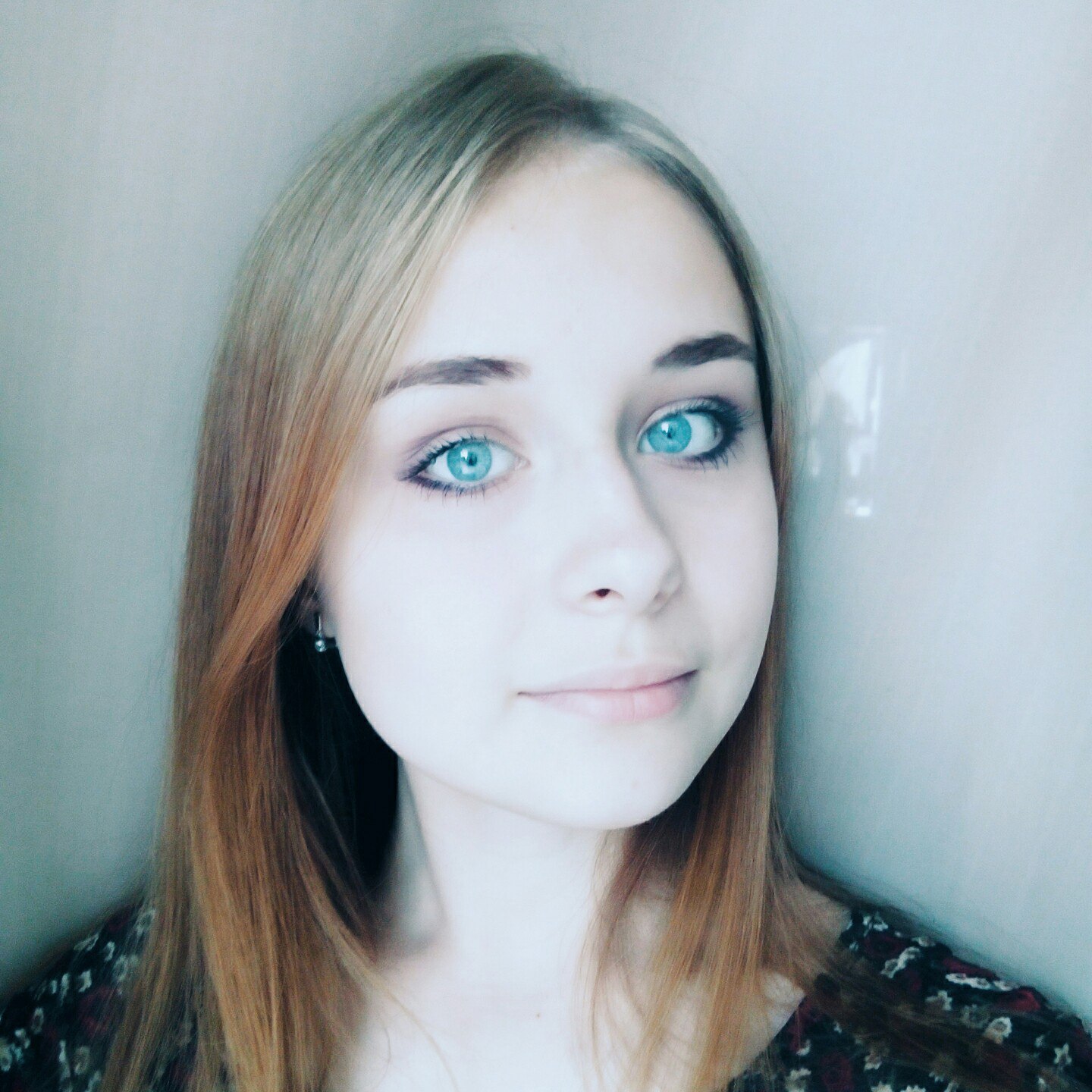 *По желанию выпускника, для открытого представления в сети интернет.ІІ. Результаты обученияІІІ. СамопрезентацияФамилия, имя, отчество   Ткачева Елизавета ЛеонидовнаДата рождения/гражданство19.05.1998/белорускаФакультетИнженерно-экономическийСпециальностьМаркетолог-экономистСемейное положениеНе замужемМесто жительства (указать область, район, населенный пункт)Витебская область, г. ОршаE-mailelizabet190598@gmail.comСоциальные сети (ID)*Тел./Viber+37529-218-85-88Основные дисциплины по специальности, изучаемые в БГТУДисциплины курсового проектирования1. Микроэкономика2. Иностранный язык (английский)3. Макроэкономика4. Экономика организации5. Маркетинг6. Логистика7. Товарная политика8. Маркетинговые исследования9. Маркетинговые коммуникации10. Маркетинговый аудит11. Управление закупками12. Маркетинг инноваций13. Маркетинг в отрасли14. Интернет-маркетинг15. Бухгалтерский учет16. Статистика1.	Макроэкономика 2.	Маркетинг3.	Логистика4.	Маркетинговые коммуникации5.	Маркетинговые исследования6.	Маркетинг в отраслиСредний балл по дисциплинам специальности6,8Места прохождения практикиГЛХУ «Оршанский лесхоз»Владение иностранными языками (указать язык); наличие международных сертификатов: ТОЕFL, FСЕ/САЕ/СРЕ, ВЕС и т.д.Английский язык (уровень pre-intermediate).Дополнительное образование (курсы, семинары, стажировки др.)Компетенции по использованию современных программных продуктовУверенноевладениепакетомMSOffice (Word, Excel, PowerPoint, Access). Базовое знаниепрограммыPhotoshop, языковHTML, CSS.Знание базы по настройке рекламы в Яндекс и googleс помощью Яндрекс.Директ и GoogleAds, по созданию семантического ядра.Научно-исследовательская работа (участие в проектах, конкурсах, конференциях, публикации и др.)Участие в научно-практических конференциях, форумах (сфера экономической теории и маркетинга, 3 публикации).Стажировки/Опыт работыПринимала участие в маркетинговом исследовании УП «Минскинтеркапс» по изучению рынка мед. препаратов, проводила оценку узнаваемости бренда и компетентности сотрудников.Жизненные планы, хобби и планируемая сфера деятельностиЖелание развиваться в сфере маркетингаЛичные качестваОтветственность, целеустремленность, пунктуальность, адаптивность, аналитические способности, быстрая обучаемость, желание развиваться.Желаемое место работы (область/город/предприятие)Могилевская область; г. Витебск